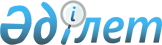 О внесении изменений в постановление акимата города Астаны от 8 сентября 2014 года № 06-1499 "Об определении мест для размещения агитационных печатных материалов и предоставлении помещений для встреч с избирателями для кандидатов в депутаты Сената Парламента Республики Казахстан"
					
			Утративший силу
			
			
		
					Постановление акимата города Астаны от 2 июня 2017 года № 104-1155. Зарегистрировано Департаментом юстиции города Астаны 7 июня 2017 года № 1107. Утратило силу постановлением акимата города Нур-Султана от 30 июля 2020 года № 01-1495 (вводится в действие со дня его первого официального опубликования)
      Сноска. Утратило силу постановлением акимата города Нур-Султана от 30.07.2020 № 01-1495 (вводится в действие со дня его первого официального опубликования).
      В соответствии со статьей 28 Конституционного закона Республики Казахстан от 28 сентября 1995 года "О выборах в Республике Казахстан", акимат города Астаны ПОСТАНОВЛЯЕТ: 
      1. Внести в постановление акимата города Астаны от 8 сентября 2014 года № 06-1499 "Об определении мест для размещения агитационных печатных материалов и предоставлении помещений для встреч с избирателями для кандидатов в депутаты Сената Парламента Республики Казахстан" (зарегистрировано в Реестре государственной регистрации нормативных правовых актов за № 841, опубликовано в газетах "Астана ақшамы" от 11 сентября 2014 года № 102 (3159), "Вечерняя Астана" от 11 сентября 2014 года № 101 (3177) следующие изменения: 
      приложения 1, 2 к вышеуказанному постановлению изложить в новой редакции согласно приложениям 1, 2 к настоящему постановлению. 
      2. Возложить на руководителя Государственного учреждения "Управление внутренней политики города Астаны" направление копии настоящего постановления после государственной регистрации в органах юстиции, в печатном и электронном виде для официального опубликования в периодических печатных изданиях и в Информационно-правовой системе "Әділет", а также в Республиканское государственное предприятие на праве хозяйственного ведения "Республиканский центр правовой информации Министерства юстиции Республики Казахстан" для включения в Эталонный контрольный банк нормативных правовых актов Республики Казахстан, и размещение на интернет-ресурсе акимата города Астаны. 
      3. Контроль за исполнением настоящего постановления возложить на заместителя акима города Астаны Аманшаева Е.А. 
      4. Настоящее постановление вступает в силу со дня государственной регистрации в органах юстиции и вводится в действие по истечении десяти календарных дней после дня его первого официального опубликования. 
      СОГЛАСОВАНО 
Председатель городской 
избирательной комиссии 
города Астаны  
_______________________ И. Жалбиров 
"___" ___________ 2017 года  Места для размещения агитационных печатных материалов кандидатов в депутаты Сената Парламента 
Республики Казахстан  Помещения, предоставляемые кандидатам в депутаты Сената Парламента Республики Казахстан для проведения встреч с избирателями 
					© 2012. РГП на ПХВ «Институт законодательства и правовой информации Республики Казахстан» Министерства юстиции Республики Казахстан
				
      Аким города Астаны

А. Исекешев 
Приложение 1 
к постановлению акимата города Астаны 
от 2 июня 2017 года № 104-1155 Приложение 1 
к постановлению акимата города Астаны 
от 8 сентября 2014 года № 06-1499 
№ п/п
Месторасположение агитационного печатного материала
по району "Алматы" 
по району "Алматы" 
1.
Улица Қажымұқана, № 6, район торгового дома "Орбита"
по району "Есиль" 
по району "Есиль" 
2.
Водно-зеленый бульвар, район пешеходного перехода до улицы Ақмешіт (площадь у монумента "Бәйтерек") 
по району "Сарыарка" 
по району "Сарыарка" 
3.
Улица Кенесары, № 32, район концертного зала "Астана" Приложение 2  
к постановлению акимата  
города Астаны 
от 2 июня 2017 года № 104-1155 Приложение 2 
к постановлению акимата города Астаны 
от 8 сентября 2014 года № 06-1499 
№ п/п
Местонахождение помещения 
по району "Алматы"
по району "Алматы"
1.
Улица Күйші Дина, № 6, актовый зал Коммунального государственного учреждения "Школа-лицей "Қазғарыш" № 50 имени Райымбека батыра" акимата города Астаны 
по району "Есиль"
по району "Есиль"
2.
Улица Т. Рысқұлова, № 6, актовый зал Государственного коммунального предприятия на праве хозяйственного ведения "Городская поликлиника № 2" акимата города Астаны 
по району "Сарыарка" 
по району "Сарыарка" 
3.
Проспект Сарыарқа, № 33, актовый зал акционерного общества "Медицинский университет Астана" 